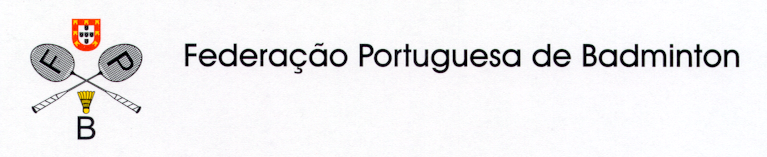 Termo de Responsabilidade para utilização de instalações desportivas por Atletas de BadmintonAtleta: ___________________________________Data de Nascimento: ____ / ____ / ________Número de Cartão de Cidadão: ____________Data: ____ / ____ / ________Por este instrumento, eu, ___________________________________________________, declaro que: Fui devidamente informado/a, em linguagem clara e objetiva, que a frequência das instalações desportivas, para efeitos de treino desportivo, resulta de uma DECISÃO POR MIM TOMADA, numa avaliação consciente e informada, em que pondero as vantagens resultantes do efeito de treino, face ao aumento de RISCO DE SAÚDE.Fui devidamente informado/a que o conjunto de medidas implementadas se destinam a diminuir os riscos, mas não podem assegurar a segurança plena nas instalações desportivas e da atividade, no contexto de pandemia.Fui esclarecido e alertado sobre os riscos acrescidos que corro em contrair a doença (COVID‐19), bem como das consequências e eventuais sequelas que acarretam não só para minha saúde, como para a dos outros. Neste contexto, comprometo‐me a seguir as Normas e Orientações da Direção‐Geral de Saúde, bem como as recomendações do IPDJ, da Federação Portuguesa de Badminton e do meu Médico Assistente.Reconheço que mantenho risco e possibilidade de infeção pelo SARS‐CoV‐2, e que medidas servem para reduzir a probabilidade de contágio, sendo fundamentais o distanciamento físico, a etiqueta respiratória, a lavagem das mãos e a permanência no domicílio.Por fim, fazendo uso dos direitos a que a lei me garante, declaro a minha intenção de utilizar as instalações desportivas, assumindo pessoal e individualmente todas as consequências e responsabilidades.Assinatura: __________________________________________